                          FUNDAÇÃO EDUCACIONAL CLAUDINO FRANCIO
                                   CENTRO DE EDUCAÇÃO BÁSICA SÃO JOSÉ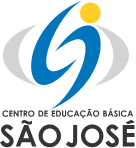                 Roteiro de estudos – 5º ano - Ensino Fundamental I            Semana de 08 a 13 de junhoQUINTA-FEIRA NÃO HAVERÁ AULA, POIS É FERIADO DE CORPUS CHRISTITrabalho de Inglês ORIENTAÇÕES PARA O TRABALHO BIMESTRALAnexos de Educação Física e ArtesFUNDAÇÃO EDUCACIONAL CLAUDINO FRANCIO
CENTRO DE EDUCAÇÃO BÁSICA SÃO JOSÉ 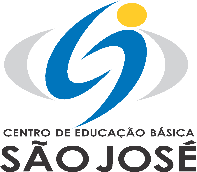           Nome: __________________________________ Turma: _________ Data: _________   Educação Física:  ATIVIDADE: Desenho animado sobre a importância da atividade física. Vìdeo: https://www.youtube.com/watch?v=UN-EHhrwyuQATIVIDADE: Jogo africano FlongodoMATERIAL:  Copos descartáveis, tabuleiro (pode ser impresso ou desenhado no chão), pedrinha ou tampinha.Realização da atividade:  Cada jogador deixa o seu copo no marco zero do tabuleiro. Um dos jogadores esconde a pedra numa das mãos e o outro jogador deve adivinhar em qual escondeu. Se acertar, avança uma casa com o seu copo. Se não acertar, segue o jogo sem mexer no copo. A cada rodada um jogador esconde a pedra. vence quem chegar primeiro no final do tabuleiro.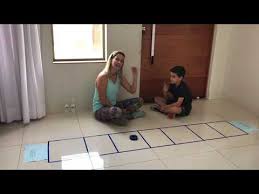 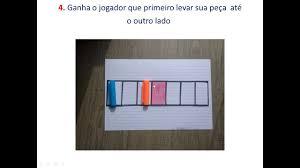 Vídeo: https://www.youtube.com/watch?v=CGmBvXHfYjEFUNDAÇÃO EDUCACIONAL CLAUDINO FRANCIO
CENTRO DE EDUCAÇÃO BÁSICA SÃO JOSÉ            Nome: __________________________________ Turma: _________ Data: _________ATIVIDADE: FreesbeMATERIAL:  Dois pratinhos descartáveis de papel ou plástico, tesoura, fita adesiva, tinta ou canetinha.Realização da atividade:  Desenhe e recorte um círculo no centro dos dois pratinhos descartáveis. Vire um dos pratinhos e coloque o outro por cima - o frisbee deve ficar com um formato de disco voador.  Passe a fita adesiva na borda dos pratos, prendendo-os bem.  O objetivo da brincadeira é um jogar para o outro (ou somente para o alto) sem deixar o freesbe cair.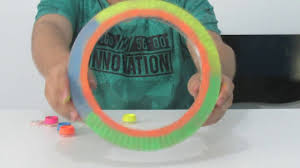 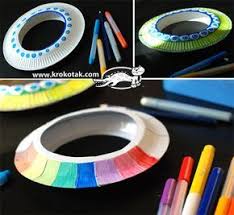 Vìdeo:  https://www.youtube.com/watch?v=HeK5X8-rIqAula on-line pelo Google Meet Aula on-line pelo Google Meet Aula on-line pelo Google Meet Aula on-line pelo Google Meet Aula on-line pelo Google Meet Aula on-line pelo Google Meet Turma Professor (a) Dia da semanaHorário Matéria Materiais necessários para a aula5º ANO A(1ª aula)LIASEGUNDA   08/068H40 ÀS 9H30Matemática: Apostila 2ºBimestre.correção da lição 5.  Leitura interpretação e realização dos exercícios das páginas 120 a 124 / 126 a 129Tarefa para próxima aula de matemática realizar a lição 5. explicar sobre a nova dinâmica dos trabalhos bimestrais referente 1ºBimestre e data de entrega. Material de apoio necessário para a aula – Apostila, Lápis, borracha, apontador.  Link de acesso:  https://meet.google.com/eny-urdt-qfn?hs=122&authuser=0   Link de acesso:  https://meet.google.com/eny-urdt-qfn?hs=122&authuser=0   Link de acesso:  https://meet.google.com/eny-urdt-qfn?hs=122&authuser=0   Link de acesso:  https://meet.google.com/eny-urdt-qfn?hs=122&authuser=0   Link de acesso:  https://meet.google.com/eny-urdt-qfn?hs=122&authuser=0   Link de acesso:  https://meet.google.com/eny-urdt-qfn?hs=122&authuser=0 5º ANO A(2ª aula)LIASEGUNDA   08/069H40 ÀS 10H30Matemática: Apostila 2ºBimestre.correção da lição 5.  Leitura interpretação e realização dos exercícios das páginas 120 a 124 / 126 a 129Tarefa para próxima aula de matemática realizar a lição 5. explicar sobre a nova dinâmica dos trabalhos bimestrais referente 1ºBimestre e data de entrega.Material de apoio necessário para a aula – Apostila, Lápis, borracha, apontador.Link de acesso:  https://meet.google.com/eny-urdt-qfn?hs=122&authuser=0 Link de acesso:  https://meet.google.com/eny-urdt-qfn?hs=122&authuser=0 Link de acesso:  https://meet.google.com/eny-urdt-qfn?hs=122&authuser=0 Link de acesso:  https://meet.google.com/eny-urdt-qfn?hs=122&authuser=0 Link de acesso:  https://meet.google.com/eny-urdt-qfn?hs=122&authuser=0 Link de acesso:  https://meet.google.com/eny-urdt-qfn?hs=122&authuser=0 5º ANO A(3ª aula)LIASEGUNDA   08/0610H40 ÀS 11H30Matemática: Apostila 2ºBimestre.correção da lição 5.  Leitura interpretação e realização dos exercícios das páginas 120 a 124 / 126 a 129Tarefa para próxima aula de matemática realizar a lição 5. explicar sobre a nova dinâmica dos trabalhos bimestrais referente 1ºBimestre e data de entrega.Material de apoio necessário para a aula – Apostila, Lápis, borracha, apontador.Link de acesso:https://meet.google.com/eny-urdt-qfn?hs=122&authuser=0Link de acesso:https://meet.google.com/eny-urdt-qfn?hs=122&authuser=0Link de acesso:https://meet.google.com/eny-urdt-qfn?hs=122&authuser=0Link de acesso:https://meet.google.com/eny-urdt-qfn?hs=122&authuser=0Link de acesso:https://meet.google.com/eny-urdt-qfn?hs=122&authuser=0Link de acesso:https://meet.google.com/eny-urdt-qfn?hs=122&authuser=0Obs: Os alunos deverão estar uniformizados. Haverá 10 minutos de intervalo entre uma aula e outra.Obs: Os alunos deverão estar uniformizados. Haverá 10 minutos de intervalo entre uma aula e outra.Obs: Os alunos deverão estar uniformizados. Haverá 10 minutos de intervalo entre uma aula e outra.Obs: Os alunos deverão estar uniformizados. Haverá 10 minutos de intervalo entre uma aula e outra.Obs: Os alunos deverão estar uniformizados. Haverá 10 minutos de intervalo entre uma aula e outra.Obs: Os alunos deverão estar uniformizados. Haverá 10 minutos de intervalo entre uma aula e outra.Aula on-line pelo Google Meet Aula on-line pelo Google Meet Aula on-line pelo Google Meet Aula on-line pelo Google Meet Aula on-line pelo Google Meet Aula on-line pelo Google Meet Turma Professor (a) Dia da semanaHorário Matéria Materiais necessários para a aula5º ANO A(1ª aula)LUCIANATERÇA  09/068H40 ÀS 9H30INGLÊS: INGLÊS: Apostila 2º Bimestre – páginas 08, 09 e 10. Explicação do Trabalho referente ao 1º bimestre.Apostila, estojo completo (lápis, borracha, apontador, marca texto, tesoura e cola), régua e lápis de cor.  Link de acesso: meet.google.com/brz-nnkq-fba   Link de acesso: meet.google.com/brz-nnkq-fba   Link de acesso: meet.google.com/brz-nnkq-fba   Link de acesso: meet.google.com/brz-nnkq-fba   Link de acesso: meet.google.com/brz-nnkq-fba   Link de acesso: meet.google.com/brz-nnkq-fba 5º ANO A(2ª aula)LIATERÇA   09/069H40 ÀS 10H30Ciências: Apostila 2º Bimestre.Correção das páginas 27 e lição 1.  Leitura e interpretação das páginas 28 a 37Tarefa para próxima de ciências realizar exercício da página 38 a 42.  Material de apoio necessário para a aula – Apostila, Lápis, borracha, apontador.Link de acesso: https://meet.google.com/ytj-vrqb-zhq?hs=122&authuser=0 Link de acesso: https://meet.google.com/ytj-vrqb-zhq?hs=122&authuser=0 Link de acesso: https://meet.google.com/ytj-vrqb-zhq?hs=122&authuser=0 Link de acesso: https://meet.google.com/ytj-vrqb-zhq?hs=122&authuser=0 Link de acesso: https://meet.google.com/ytj-vrqb-zhq?hs=122&authuser=0 Link de acesso: https://meet.google.com/ytj-vrqb-zhq?hs=122&authuser=0 5º ANO A(3ª aula)LIATERÇA   09/0610H40 ÀS 11H30Ciências: Apostila  2º Bimestre.Correção das páginas 27 e lição 1.  Leitura e interpretação das páginas 28 a 37Tarefa para próxima de ciências realizar exercício da página 38 a 42.  Material de apoio necessário para a aula – Apostila, Lápis, borracha, apontador.Link de acesso: https://meet.google.com/ytj-vrqb-zhq?hs=122&authuser=0Link de acesso: https://meet.google.com/ytj-vrqb-zhq?hs=122&authuser=0Link de acesso: https://meet.google.com/ytj-vrqb-zhq?hs=122&authuser=0Link de acesso: https://meet.google.com/ytj-vrqb-zhq?hs=122&authuser=0Link de acesso: https://meet.google.com/ytj-vrqb-zhq?hs=122&authuser=0Link de acesso: https://meet.google.com/ytj-vrqb-zhq?hs=122&authuser=0Obs: Os alunos deverão estar uniformizados. Haverá 10 minutos de intervalo entre uma aula e outra.Obs: Os alunos deverão estar uniformizados. Haverá 10 minutos de intervalo entre uma aula e outra.Obs: Os alunos deverão estar uniformizados. Haverá 10 minutos de intervalo entre uma aula e outra.Obs: Os alunos deverão estar uniformizados. Haverá 10 minutos de intervalo entre uma aula e outra.Obs: Os alunos deverão estar uniformizados. Haverá 10 minutos de intervalo entre uma aula e outra.Obs: Os alunos deverão estar uniformizados. Haverá 10 minutos de intervalo entre uma aula e outra.Aula on-line pelo Google Meet Aula on-line pelo Google Meet Aula on-line pelo Google Meet Aula on-line pelo Google Meet Aula on-line pelo Google Meet Aula on-line pelo Google Meet Turma Professor (a) Dia da semanaHorário Matéria Materiais necessários para a aula5º ANO A(1ª aula)NATÁLIAQUARTA 10/068H40 ÀS 9H30MÚSICA: Apostila, páginas 16, 17 e 18.Apostila, folha sulfite e lápis   Link de acesso: https://meet.google.com/xbt-mgxg-xxy   Link de acesso: https://meet.google.com/xbt-mgxg-xxy   Link de acesso: https://meet.google.com/xbt-mgxg-xxy   Link de acesso: https://meet.google.com/xbt-mgxg-xxy   Link de acesso: https://meet.google.com/xbt-mgxg-xxy   Link de acesso: https://meet.google.com/xbt-mgxg-xxy 5º ANO A(2ª aula)LIAQUARTA  10/ 069H40 ÀS 10H30História: Apostila 2ºBimestreCorreção das páginas 139 a 142. Leitura e interpretação das páginas 144 a 154 Tarefa para próxima aula de geografia realizar páginas 155/156 e lição 1.Apostila, Lápis, borracha, apontador.Link de acesso: https://meet.google.com/srs-eqnj-ivm?hs=122&authuser=0Link de acesso: https://meet.google.com/srs-eqnj-ivm?hs=122&authuser=0Link de acesso: https://meet.google.com/srs-eqnj-ivm?hs=122&authuser=0Link de acesso: https://meet.google.com/srs-eqnj-ivm?hs=122&authuser=0Link de acesso: https://meet.google.com/srs-eqnj-ivm?hs=122&authuser=0Link de acesso: https://meet.google.com/srs-eqnj-ivm?hs=122&authuser=05º ANO A(3ª aula)LIAQUARTA10/0610H40 ÀS 11H30História: Apostila 2ºBimestreCorreção das páginas 139 a 142. Leitura e interpretação das páginas 144 a 154 Tarefa para próxima aula de geografia realizar páginas 155/156 e lição 1.Material de apoio necessário para a aula – Apostila, Lápis, borracha, apontador.Link de acesso: https://meet.google.com/srs-eqnj-ivm?hs=122&authuser=0Link de acesso: https://meet.google.com/srs-eqnj-ivm?hs=122&authuser=0Link de acesso: https://meet.google.com/srs-eqnj-ivm?hs=122&authuser=0Link de acesso: https://meet.google.com/srs-eqnj-ivm?hs=122&authuser=0Link de acesso: https://meet.google.com/srs-eqnj-ivm?hs=122&authuser=0Link de acesso: https://meet.google.com/srs-eqnj-ivm?hs=122&authuser=0Obs: Os alunos deverão estar uniformizados. Haverá 10 minutos de intervalo entre uma aula e outra.Obs: Os alunos deverão estar uniformizados. Haverá 10 minutos de intervalo entre uma aula e outra.Obs: Os alunos deverão estar uniformizados. Haverá 10 minutos de intervalo entre uma aula e outra.Obs: Os alunos deverão estar uniformizados. Haverá 10 minutos de intervalo entre uma aula e outra.Obs: Os alunos deverão estar uniformizados. Haverá 10 minutos de intervalo entre uma aula e outra.Obs: Os alunos deverão estar uniformizados. Haverá 10 minutos de intervalo entre uma aula e outra.Aula on-line pelo Google Meet Aula on-line pelo Google Meet Aula on-line pelo Google Meet Aula on-line pelo Google Meet Aula on-line pelo Google Meet Aula on-line pelo Google Meet Turma Professor (a) Dia da semanaHorário Matéria Materiais necessários para a aula5º ANO A(1ª aula)LIASEXTA  12/068H40 ÀS 9H30Geografia: Apostila 2º Bimestre.corrigir lição 1 leitura e interpretação Páginas 199 a 206.Material de apoio necessário para a aula – Apostila, Lápis, borracha, apontador.  Link de acesso: https://meet.google.com/nef-jjfp-mbn?hs=122&authuser=0  Link de acesso: https://meet.google.com/nef-jjfp-mbn?hs=122&authuser=0  Link de acesso: https://meet.google.com/nef-jjfp-mbn?hs=122&authuser=0  Link de acesso: https://meet.google.com/nef-jjfp-mbn?hs=122&authuser=0  Link de acesso: https://meet.google.com/nef-jjfp-mbn?hs=122&authuser=0  Link de acesso: https://meet.google.com/nef-jjfp-mbn?hs=122&authuser=05º ANO A(2ª aula)LIASEXTA  12/069H40 ÀS 10H30Geografia: Apostila 2º Bimestre.corrigir lição 1 leitura e interpretação Páginas 199 a 206.Material de apoio necessário para a aula – Apostila, Lápis, borracha, apontador.Link de acesso:https://meet.google.com/nef-jjfp-mbn?hs=122&authuser=0 Link de acesso:https://meet.google.com/nef-jjfp-mbn?hs=122&authuser=0 Link de acesso:https://meet.google.com/nef-jjfp-mbn?hs=122&authuser=0 Link de acesso:https://meet.google.com/nef-jjfp-mbn?hs=122&authuser=0 Link de acesso:https://meet.google.com/nef-jjfp-mbn?hs=122&authuser=0 Link de acesso:https://meet.google.com/nef-jjfp-mbn?hs=122&authuser=0 5º ANO A(3ª aula)FABIANOSEXTA  12/0610H40 ÀS 11H30EDUCAÇÃO FÍSICACopos descartáveis, folha sulfite, pedrinha ou tampinha de garrafa. Dois pratos descartáveis, tesoura, fita adesiva e lápis de cor ou canetinha.Link de acesso: meet.google.com/xdw-xsjb-kwbLink de acesso: meet.google.com/xdw-xsjb-kwbLink de acesso: meet.google.com/xdw-xsjb-kwbLink de acesso: meet.google.com/xdw-xsjb-kwbLink de acesso: meet.google.com/xdw-xsjb-kwbLink de acesso: meet.google.com/xdw-xsjb-kwbObs: Os alunos deverão estar uniformizados. Haverá 10 minutos de intervalo entre uma aula e outra.Obs: Os alunos deverão estar uniformizados. Haverá 10 minutos de intervalo entre uma aula e outra.Obs: Os alunos deverão estar uniformizados. Haverá 10 minutos de intervalo entre uma aula e outra.Obs: Os alunos deverão estar uniformizados. Haverá 10 minutos de intervalo entre uma aula e outra.Obs: Os alunos deverão estar uniformizados. Haverá 10 minutos de intervalo entre uma aula e outra.Obs: Os alunos deverão estar uniformizados. Haverá 10 minutos de intervalo entre uma aula e outra.Aula on-line pelo Google Meet Aula on-line pelo Google Meet Aula on-line pelo Google Meet Aula on-line pelo Google Meet Aula on-line pelo Google Meet Aula on-line pelo Google Meet Turma Professor (a) Dia da semanaHorário Matéria Materiais necessários para a aula5º ANO A(1ª aula)LIASÁBADO 13/068H40 ÀS 9H30 Língua portuguesa: Apostila 2º Bimestre.Correção das páginas 13/14/16 e 17.  Leitura e interpretação das páginas 20 a 24.Tarefa para próxima aula de português realizar lições 2 e 3.Apostila, Lápis, borracha, apontador.  Link de acesso:https://meet.google.com/zyj-rgks-koi?hs=122&authuser=0   Link de acesso:https://meet.google.com/zyj-rgks-koi?hs=122&authuser=0   Link de acesso:https://meet.google.com/zyj-rgks-koi?hs=122&authuser=0   Link de acesso:https://meet.google.com/zyj-rgks-koi?hs=122&authuser=0   Link de acesso:https://meet.google.com/zyj-rgks-koi?hs=122&authuser=0   Link de acesso:https://meet.google.com/zyj-rgks-koi?hs=122&authuser=0 5º ANO A(2ª aula)LIASÁBADO 13/069H40 ÀS 10H30 Língua portuguesa: Apostila 2º Bimestre.Correção das páginas 13/14/16 e 17.  Leitura e interpretação das páginas 20 a 24.Tarefa para próxima aula de português realizar lições 2 e 3.Material de apoio necessário para a aula – Apostila, Lápis, borracha, apontador.Link de acesso:https://meet.google.com/zyj-rgks-koi?hs=122&authuser=0 Link de acesso:https://meet.google.com/zyj-rgks-koi?hs=122&authuser=0 Link de acesso:https://meet.google.com/zyj-rgks-koi?hs=122&authuser=0 Link de acesso:https://meet.google.com/zyj-rgks-koi?hs=122&authuser=0 Link de acesso:https://meet.google.com/zyj-rgks-koi?hs=122&authuser=0 Link de acesso:https://meet.google.com/zyj-rgks-koi?hs=122&authuser=0 5º ANO A(3ª aula)LIASÁBADO 13/0610H40 ÀS 11H30 Língua portuguesa: Apostila 2º Bimestre.Correção das páginas 13/14/16 e 17.  Leitura e interpretação das páginas 20 a 24.Tarefa para próxima aula de português realizar lições 2 e 3.Material de apoio necessário para a aula – Apostila, Lápis, borracha, apontador.Link de acesso: https://meet.google.com/zyj-rgks-koi?hs=122&authuser=0Link de acesso: https://meet.google.com/zyj-rgks-koi?hs=122&authuser=0Link de acesso: https://meet.google.com/zyj-rgks-koi?hs=122&authuser=0Link de acesso: https://meet.google.com/zyj-rgks-koi?hs=122&authuser=0Link de acesso: https://meet.google.com/zyj-rgks-koi?hs=122&authuser=0Link de acesso: https://meet.google.com/zyj-rgks-koi?hs=122&authuser=0Obs: Os alunos deverão estar uniformizados. Haverá 10 minutos de intervalo entre uma aula e outra.Obs: Os alunos deverão estar uniformizados. Haverá 10 minutos de intervalo entre uma aula e outra.Obs: Os alunos deverão estar uniformizados. Haverá 10 minutos de intervalo entre uma aula e outra.Obs: Os alunos deverão estar uniformizados. Haverá 10 minutos de intervalo entre uma aula e outra.Obs: Os alunos deverão estar uniformizados. Haverá 10 minutos de intervalo entre uma aula e outra.Obs: Os alunos deverão estar uniformizados. Haverá 10 minutos de intervalo entre uma aula e outra.Trabalhos do 1º bimestreDisciplina: InglêsResponder as 04 atividades propostas.Material de pesquisa: Apostila do 1º Bimestre e as atividades extras realizadas no 1º Bimestre. Data da entrega: 22/06/2020 segunda-feiraLocal: Colégio São JoséObservação: Se o trabalho não for entregue na data determinada o valor será alterado. Valor do trabalho: 1 pontoAteliê de Artes - Prof. Mara- 2020Fundamental – I                Nome: ________________________________________data_____/_____/____Pesquise sobre a Xilogravura e a literatura de cordel. Crie sua história utilizando essa técnica. O jeito mais fácil de fazer é utilizando as bandejinhas de isopor do mercado que vem no queijo…Acredito em você e sei que cada dia será melhor.